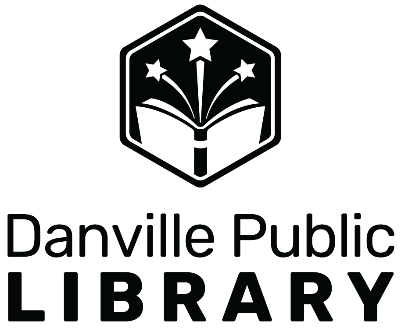 Summer Internship ApplicationSubmit Application To:  	Business Office                                                                                       		Danville Public Library                                     	319 N. Vermilion Street                                                    Danville, IL 61832Telephone: (217) 477-5220	         FAX: (217) 477-5230	Email: jobs@danvillepubliclibrary.org Instructions:  Please Print or Type.   Use check (x) where appropriate. Applicant may attach resume and/or any other supporting documentation in support of this application.  Please attach the completed application with any other documents; do not use binder, folder or presentation cover.  Applicant’s signature is required on the last page.Applicant’s Name: _______________________________________________________________________________                                             First Name                           Middle                           Last Name                        Maiden or Other Last NamesPresent Address: _________________________________________________________________________________                                                 # & Street                                 Apt/Unit #                            			City                               State         	ZipTelephone:   Home:  (_____) ______________________     Cell:  (_____) ________________________Email: __________________________                     Birth date: ___________________________                                   						Optional     Internship Information:Internship will be up to 15 hours per week, paid at a rate of $12.00 per hour. Internship begins May 16 and ends on August 6. Actual weekly schedule will be dependent upon departmental needs.Interns will be assisting with programing for the Library’s Summer Reading Program in the following departments:Children’s: programs ranging for ages newborn to 8th grade; all programs located at the library.Teens: programs for teenagers in high school; all programs located at the library.Outreach: programs ranging for ages 3-high school; shifts will begin at the library and travel to locations around Danville.Please rank (1, 2 or 3) which department you would like to work in, 1 being most interested and 3 being least interested: _____ Children’s	_____ Teens		 _____ Outreach EQUAL EMPLOYMENT OPPORTUNITY STATEMENTIt is the policy of the Danville Public Library that all persons are entitled to equal employment opportunities, and therefore, the Library does not discriminate against applicants for employment because of race, religion, color, national origin, ancestry, citizenship status, age, sex, marital status, order of protection status, disability, sexual orientation, pregnancy, military status, or any other legally protected status, providing the applicant meets the qualifications and physical requirements deemed necessary to perform the job.CITY OF  RESIDENCY REQUIREMENTSCity of Danville Codes require that each employee of the Library shall establish his or her principal place of residence within an area of the State of Illinois which does not exceed forty-five (45) miles outside the corporate limits of the City.  DRUG FREE WORKPLACE POLICYThe Danville Public Library has adopted a Drug Free Workplace Policy which requires all employees to abide by the terms of the policy including, but not limited to, the fact that the unlawful manufacture, distribution, dispensing, possession, or use of a controlled substance is prohibited in any Library workplace and that actions shall be taken against any employee for violation of this prohibition.  This policy specifies actions the Library will take if employees in this classification violate this policy.Employment Background: Begin with current or most recent job, list your work history, including military service.  Please indicate the employers that we may NOT contact by circling the job number.1.  Employer:					Employer Address & Phone:           _____________________________________________________________________________________________________________      Employed From:			To:		Job Duties/Job Title:      _____________________________________________________________________________________________________________      Supervisor:					Last Salary:		Reason for Leaving:      _______________________________________________________________________________________________________________2.  Employer:					Employer Address & Phone:           _____________________________________________________________________________________________________________      Employed From:			To:		Job Duties/Job Title:      _____________________________________________________________________________________________________________      Supervisor:					Last Salary:		Reason for Leaving:      _______________________________________________________________________________________________________________3.  Employer:					Employer Address & Phone:           _____________________________________________________________________________________________________________      Employed From:			To:		Job Duties/Job Title:      _____________________________________________________________________________________________________________      Supervisor:					Last Salary:		Reason for Leaving:      _______________________________________________________________________________________________________________EDUCATIONAL BACKGROUND:  Complete the following chart as thoroughly as possible.  Danville Public Library requires a minimum high school diploma or GED for all positions except the Clerk I position.  If hired,   falsifying application information is grounds for termination.      Why are you interested in the Danville Public Library Summer Internship Program?________________________________________________________________________________________________________________________________________________________________________________________________________________________________________________________________________________________________________________________________________________________________________________________________________________________________________________________________________________________Please use this space to share anything  you’d like us to know about you (hobbies, awards, accomplishment, interests, etc.):__________________________________________________________________________________________________________________________________________________________________________________________________________________________________________________________________________________________________________________________________________________________________References:  Give name and telephone number of 3 references who are not related to you and are not previous employers.  References should be people who know of your skills and abilities and who can vouch for your character. (i.e. Teachers, clergy, co-worker)1.    Name: ______________________________      	Phone: _____________________       In what capacity does this person know you ? __________________________________2.    Name: _____________________________       	Phone: _____________________     In what capacity does this person know you?__________________________________3.    Name: _________________________       	Phone: _____________________       In what capacity does this person know you?__________________________________Attention:  Read the following statement carefully before signing application.  Application must be signed.I certify that all information provided in this employment application is true and complete.  I understand that any false information or omission may disqualify me from further consideration for employment and may result in my dismissal if discovered at a later date.I authorize and agree to cooperate in a thorough investigation of all statements made herein and other matters relating to my background and qualifications.  I understand that any investigation conducted may include a request for employment and educational history, credit reports, consumer reports, investigative consumer reports, driving record, and criminal history.  I authorize any person, school, current and former employers, consumer reporting agency, and any other organization or agency to provide information relevant to such investigation and I hereby release all persons and corporations requesting or supplying information pursuant to such investigation from all liability or responsibility to me for doing so.  I understand that I have a right to make a written request within a reasonable amount of time for complete disclosure of the nature and scope of any investigation.  I further authorize any physician or hospital to release any information which may be necessary to determine my ability to perform the job for which I am being considered or any future job in the event that I am hired.I understand that I may be required to pass a drug-screening examination.  I hereby consent to a pre-employment drug screen as a condition of my employment.I UNDERSTAND THAT THIS APPLICATION OR SUBSEQUENT EMPLOYMENT DOES NOT CREATE A CONTRACT OF EMPLOYMENT, NOR GUARANTEE EMPLOYMENT FOR ANY DEFINITE PERIOD OF TIME.  IF EMPLOYED, I UNDERSTAND THAT I HAVE BEEN HIRED AT THE WILL OF THE EMPLOYER AND MY EMPLOYMENT MAY BE TERMINATED AT ANY TIME, WITHOUT CAUSE AND WITH OR WITHOUT NOTICE.Date: _________________________ Applicant’s Signature_______________________________________                       Please check to see that you have answered all questions and that your application (including signature) is complete.__Yes__NoDo you live inside the Danville city limits or within 5 miles of the city limits?   __Yes__NoDo you understand the Library’s “Drug Free Workplace” policy as summarized on page 1?__Yes__NoDo you hold a valid Driver’s License?  What State_______Yes__NoAre you presently, or have you ever been, an employee of the city of Danville?__Yes__NoAre there any members of your immediate family, who live in the same household, currently employed by the Danville Public Library?  If yes, which department? _______________________         Name_________________Yes__NoHave you ever been convicted of a crime?  If yes, please explain._____________________________________________________________________________________________________________Applicant is not obligated to disclose sealed or expunged records of a conviction.SchoolOrLevelName and Address of SchoolCourseofStudyCircle Last Year CompletedDid You GraduateList Diploma or DegreeHighSchool_____________________________________
_____________________________________
_____________________________________9     1011    12___Yes___NoJunior Community College_____________________________________
_____________________________________
_____________________________________1      2___Yes___NoOther_____________________________________
_____________________________________
________________________________________Yes___No